PRESS RELEASE (No. 465) July 2017	FOR IMMEDIATE RELEASENew range of MEMS based oscillators designed for automotive applications launched by IQDIQD’s latest range of MEMS oscillators are designed for applications that require AEC-Q100 qualified automotive grade products. There are four models in the range to cover variations in package style, supply voltage and frequency range; all are factory programmable which ensures very short lead-times for both design-in volumes and full production.The IQMS-116AUTO and IQMS-117AUTO models are both housed in SOT23-5 plastic packages which have the solder joints visible so they can be fully inspected. The IQMS-116AUTO has a frequency range of between 1.0MHz to 110.0MHz and the IQMS-117AUTO a range of between 115.2MHz to 137.0MHz.For customers that prefer plastic SMT packages, the IQMS-114AUTO and IQMS-115AUTO models are available in five different industry standard sizes, 2.0 x 1.6, 2.5 x 2.0, 3.2 x 2.5, 5.0 x 3.2 and 7.0 x 5.0mm. The IQMS-114AUTO has a frequency range of between 1.0MHz to 110.0MHz whilst the IQMS-115AUTO is available between 115.2MHz and 137.0MHzThis new range is particularly suitable for applications such as infotainment systems, collision detection devices, in-vehicle networking and power-train control within the automotive industry or where applications require an oscillator to operate at extreme temperatures. All models operate over the standard automotive operating temperature range of -40 to 125 degrees C but can also be specified for operation over the standard industrial temperature range of -40 to 105 degrees C or for applications with extreme temperatures, -55 to +125 degrees C. For industrial applications the IQMS-116AUTO is also available with an operating temperature range of -40 to +85 degrees C. Frequency stability options can be specified down to ±20ppm for the IQMS-114AUTO, IQMS-115AUTO and IQMS-116AUTO and ±25ppm for the IQMS-117AUTO over all of the operating temperature options.Five different voltage options are available, 1.8, 2.5, 2.8, 3.0 and 3.3V with the current consumption down to 4.5mA with no load.  All models deliver a CMOS output, 15pF load with a rise and fall time of typically 2.5ns to 3ns along with a duty cycle of 45/55% and the option of an enable/disable function on Pad 3.The new range of automotive grade MEMS oscillators compliments IQD‘s existing range of automotive grade quartz crystals & oscillators. For further information please visit www.iqdfrequencyproducts.com or contact one of our worldwide sales offices.###Notes for Editors:Backed by over 40 years’ experience in the manufacture of frequency products, IQD is a recognised market leader in the frequency control market. With active customers in over 60 countries, IQD offers one of the most comprehensive frequency product ranges available, from low cost commercial grade product to that used in high reliability industrial, automotive and military grade applications including: Quartz Crystals, Clock Oscillators, AEC-Q200/TS16949 Crystals & Oscillators, VCXOs, TCXOs, OCXOs, GPS Disciplined OCXOs, and Rubidium Oscillators. Manufacturing capacity totals over 40 million units per month covering quantities from one off specials to multi-million unit orders. In addition, IQD offers customers a range of engineering support services including: application support, custom product design, sample development, electrical testing & screening, frequency/temperature testing, accelerated ageing, circuit characterisation and MTIE/TDEV testing. IQD’s products are specified by leading manufacturers in the aerospace, automotive, communications, computing, consumer, industrial, medical and military industries throughout the world. Our full range of products is available direct through our sales offices or via our extensive worldwide distribution and representative network. For more information, visit www.iqdfrequencyproducts.com.Further information: Carly Gray
IQD Frequency Products Ltd
T: +44 (0)1460 270200
E: Carly-Rose.Gray@iqdfrequencyproducts.com
W: www.iqdfrequencyproducts.comJoin us on:   facebook  -   Twitter  -   LinkedIn  Google Plus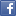 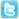 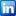 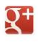 